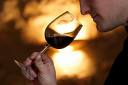 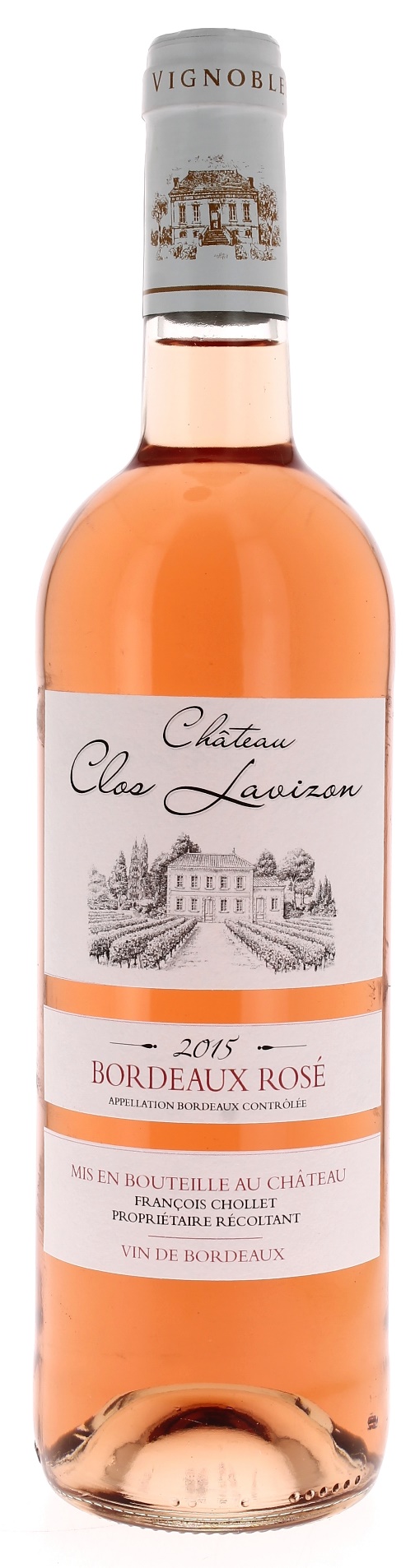                        12°CHÂTEAU CLOS LAVIZON 2015AOC BORDEAUX ROSE François Chollet  Vigneron Récoltant.LE VIGNOBLE :Nature des sols :	GraveleuxAge du vignoble : 	20 ansEncépagement : 	80 % Cabernet Franc20 % Cabernet SauvignonDEGUSTATION & CONSERVATION :Commentaire de dégustation : Jolie robe rose pâle, lumineuse et brillant. Le nez exprime des arômes de petits fruits rouges gourmands et d’agrumes. Dégustation : 		entre 10°C et 12°CVieillissement : 	à boire dans les 2 ans	Accords mets vins : grillades, salades estivales, poissons, apéritif.PALLETISATION :Dimensions palette :       1200/800/1380 mmDimensions carton :        300/235/160 mmPoids du carton :             7.560 kgBouteilles/cartons :          6 bouteilles deboutCartons/couches :            25Couches/palette :              4Bouteilles/palette :           600Gencod Bouteille :  	3 700 678 001 190Gencod Carton :      	3 700 678 001 206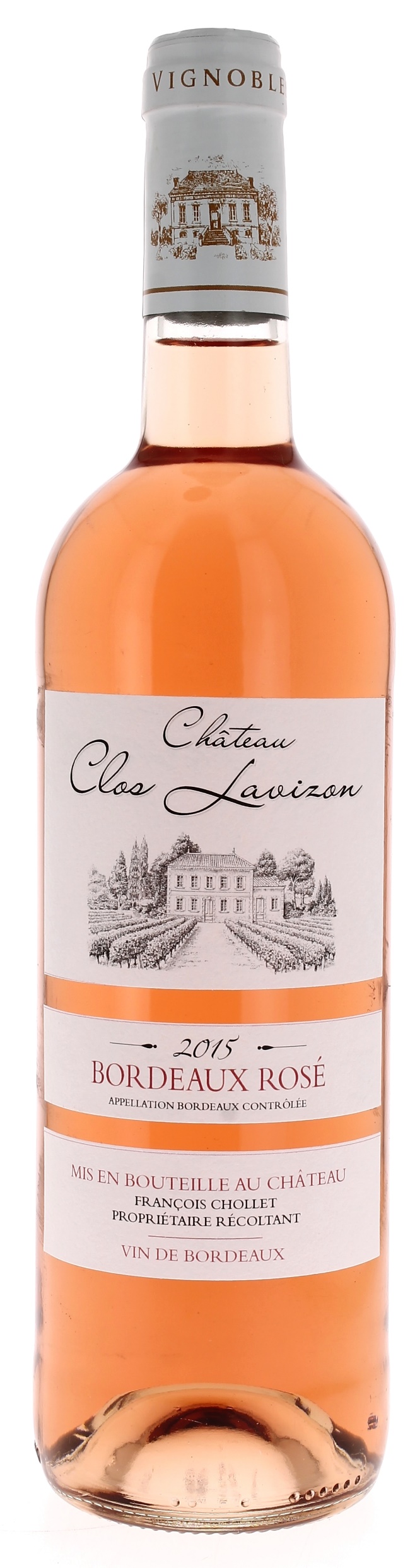 